INFORME SOBRE EL CICLÓN YAKU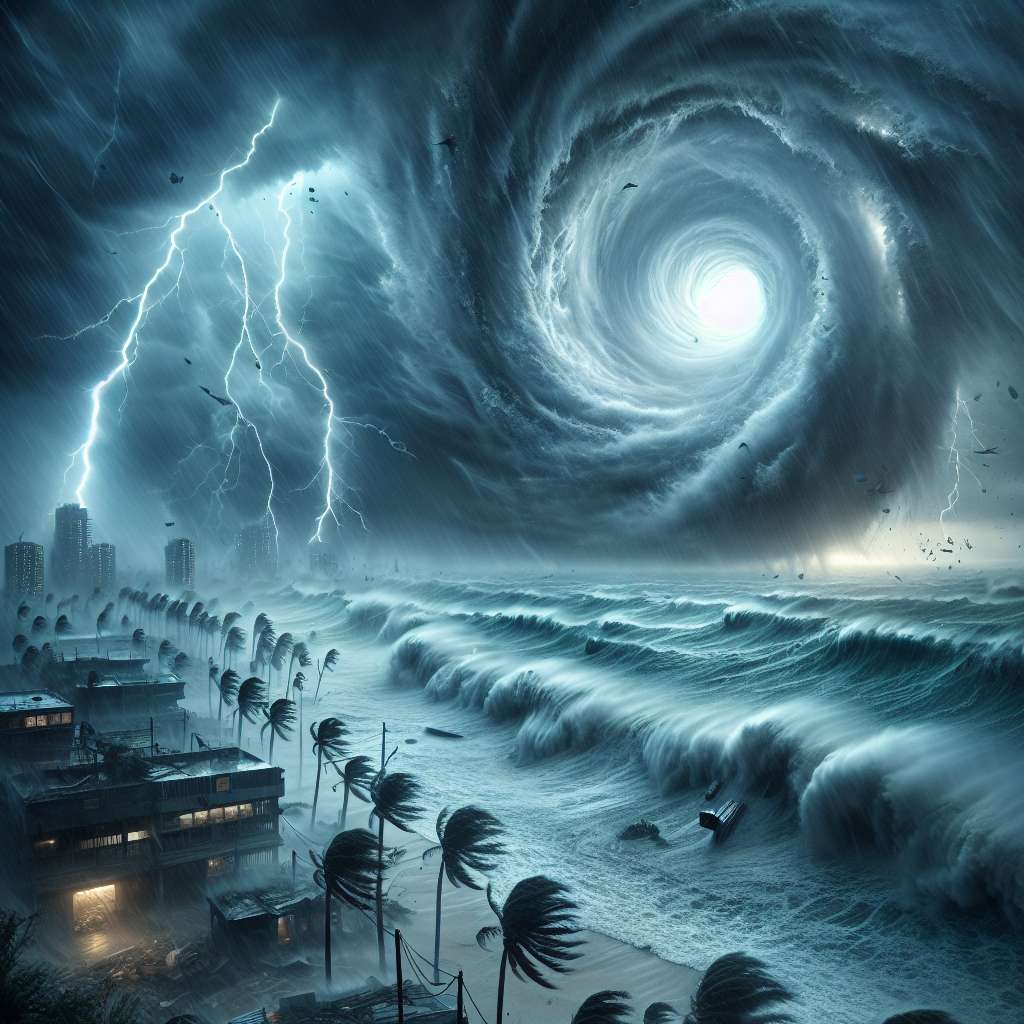 INFORME SOBRE EL CICLÓN YAKU

Introducción:
El presente informe tiene como objetivo brindar una descripción detallada sobre el Ciclón Yaku, que afectó a la región de América Central durante el mes de septiembre de 2022. Se presentarán los antecedentes del ciclón, así como la información relevante sobre su formación, evolución, trayectoria y los impactos generados en la región. Además, se realizará una evaluación de la respuesta de los organismos de protección civil y se ofrecerán conclusiones para mejorar la gestión de eventos meteorológicos extremos en el futuro.

Desarrollo:

Antecedentes:
El Ciclón Yaku fue el nombre asignado por el Centro Nacional de Huracanes de los Estados Unidos a un sistema tropical que se formó en el Océano Atlántico el 10 de septiembre de 2022. Este sistema inició su desarrollo al sur de las Islas de Sotavento y se fortaleció rápidamente, alcanzando la categoría de huracán de categoría 2 el 12 de septiembre.

Formación y evolución:
El ciclón se formó a partir de una onda tropical que se desplazaba hacia el oeste. Las condiciones atmosféricas favorables en la región permitieron que la onda tropical se organizara y se convirtiera en una depresión tropical el 10 de septiembre. En las siguientes horas, la depresión se intensificó rápidamente y se convirtió en la tormenta tropical Yaku. 

A medida que se desplazaba hacia el oeste, Yaku continuó fortaleciéndose y alcanzó la intensidad de huracán de categoría 2 el 12 de septiembre. Durante los siguientes días, el sistema se mantuvo como un huracán de categoría 2 a medida que se acercaba a la costa de América Central.

Trayectoria:
La trayectoria del Ciclón Yaku se caracterizó por su acercamiento y posterior impacto en la región de América Central. Después de alcanzar la categoría de huracán de categoría 2, el sistema tocó tierra cerca de la frontera entre Nicaragua y Honduras, específicamente en el departamento de Gracias a Dios en Honduras, el 14 de septiembre.

El sistema continuó moviéndose tierra adentro, debilitándose rápidamente en su interacción con la geografía montañosa de la región. Sin embargo, aún generó fuertes lluvias y vientos en su ruta a través de Honduras, El Salvador, Guatemala y México.

Impactos:
El Ciclón Yaku generó una serie de impactos significativos en la región de América Central. Los principales efectos del ciclón fueron las fuertes lluvias, inundaciones y deslizamientos de tierra, lo que resultó en daños materiales significativos, pérdidas humanas y desplazamientos masivos de personas.

En Honduras, las inundaciones y los deslizamientos de tierra causaron la destrucción de viviendas, daños en infraestructuras críticas como carreteras y puentes, y la interrupción de servicios básicos como el suministro de agua y electricidad. Además, se reportaron numerosas víctimas y personas desplazadas.

En El Salvador, las autoridades también reportaron fuertes lluvias, inundaciones y deslizamientos de tierra, especialmente en las zonas costeras y montañosas. Estos eventos causaron la destrucción de viviendas, daños en infraestructuras y la pérdida de vidas humanas.

En Guatemala, se registraron inundaciones en diversas regiones, principalmente en áreas cercanas a ríos y lagos. Estas inundaciones provocaron daños materiales y el desplazamiento de comunidades enteras.

En México, los estados del sur como Chiapas y Tabasco también sufrieron los impactos del ciclón Yaku. Las lluvias torrenciales causaron inundaciones y deslizamientos de tierra, generando daños significativos en viviendas, infraestructuras y la pérdida de vidas humanas.

Respuesta de los organismos de protección civil:
Ante la amenaza del Ciclón Yaku, los organismos de protección civil de los países afectados activaron medidas de prevención y respuesta. Se realizaron evacuaciones preventivas, se habilitaron albergues temporales y se desplegaron equipos de emergencia para brindar asistencia a la población afectada.

Sin embargo, a pesar de los esfuerzos realizados, la magnitud de los impactos del ciclón Yaku dejó en evidencia la necesidad de fortalecer las capacidades de respuesta y gestión de eventos meteorológicos extremos en la región.

Conclusiones:
El Ciclón Yaku fue un evento meteorológico de gran magnitud que generó impactos significativos en la región de América Central. Las fuertes lluvias, inundaciones y deslizamientos de tierra causaron daños materiales importantes, pérdidas humanas y desplazamientos masivos de personas.

La respuesta de los organismos de protección civil fue activa, pero los impactos del ciclón dejaron en evidencia la necesidad de mejorar la gestión de eventos meteorológicos extremos en la región. Es fundamental fortalecer las capacidades de prevención, preparación y respuesta, así como promover la conciencia y la educación sobre los riesgos asociados a los fenómenos meteorológicos.

Bibliografía:

Centro Nacional de Huracanes. (2022). Resúmenes de Advisory Archive. Recuperado de: https://www.nhc.noaa.gov/archive/2022/YAKU.shtml? Kesman, N. (2022, 15 de septiembre). Yaku: cifras y desafíos del ciclón que afectó Honduras y otros países centroamericanos. La Prensa. Recuperado de: 
https://www.laprensa.hn/honduras/1536534-410/cicl%C3%B3n-yaku-impacto-honduras-el-salvador-guatemala-mexico-inundaciones